Классный час «Безопасное лето».-Наступает пора летних каникул, когда вы, ребята, большую часть времени проводите на улице, в кругу сверстников. Как сделать летние каникулы, эту самую счастливую пору в жизни каждого школьника, по-настоящему безопасными?1 тема – Пожар в природе.Когда вокруг все горит – это страшно. Тем более страшно, когда пожар происходит в лесу, в степи,охватывая огромные площади.Непотушенный костер, горящая спичка, брошенная на сухую травуили листья, могут стать причиной пожара.С целью недопущения пожаров в природной среде запрещается:Бросать в лесу горящие спички, окурки, тлеющие тряпки.Разводить костер в густых зарослях.Выжигать сухую траву на лесных полянах, в садах, на полях, под деревьями.Поджигать камыш.Разводить костер в ветреную погоду и оставлять его без присмотра.Оставлять костер горящим после покидания стоянки.Выходить нужно на дорогу, широкую просеку, опушку леса, к водоему. Если что то мешает вам уйти от огня, войдите в водоем или укройтесь на открытой поляне, накрывшись мокрой одеждой.Обязательно сообщите о месте пожара спасателя.2 тема - клещиМногие любят отдыхать в лесополосах. К сожалению, такая прогулка может привести к неприятным последствиям.Особую опасность представляют клещи. Они могут заразить человека инфекционными болезнями, из которых одной из самых опасных является клещевой энцефалит.Заболевание характеризуется резким подъемом температуры до 39–40 градусов, сильными головными болями, рвотой. Развиваются неврологические нарушения, параличи верхних конечностей. Очень важно знать, что первые 2–3 часа после начала кровососания, клещи не успевают внести дозу вируса, достаточную для развития заболевания. Обратиться к врачу.В целях профилактики заболеваемости клещевым энцефалитом рекомендуется: При выходе в зеленую зону иметь одежду, плотно прилегающую к телу, куртки заправлять в брюки, брюки в сапоги, рукава и ворот должны быть застегнуты.В целях обнаружения клещей каждые 2 часа проводить самоосмотры и взаимоосмотры открытых частей тела и поверхности одежды.При жаркой погоде, когда нет возможности надевать плотно прилегающую одежду, перед выходом в зеленую зону применятьмази и лосьоны, отпугивающие насекомых.При присасывании клещей немедленно обратиться в ближайшее лечебное учреждение.Самостоятельное удаление клеща допускается взрослыми, если нет возможности обратиться в медицинское учреждение.При этом необходимо соблюдать следующие правила:Перед удалением клеща нужно смочить растительным маслом или керосином.Оттянуть присосавшегося клеща пальцами и на головную часть у самой поверхности кожи наложить нитяную петлю. Осторожными покачиваниями, не совершая резких движений, за оба конца нити извлекают клеща вместе с хоботком.Если остался хоботок в теле человека, его удаляют обожженной иглой или булавкой.Место укуса обработать йодом.После этого обратиться в лечебное учреждение.3 тема - безопасность на водеКак известно, купание не только доставляют удовольствие, но и служит хорошим средством закаливания организма. Но необходимо помнить, что небрежность, лихачество, излишняя шалость на воде нередко приводят к беде. Из-за несоблюдения техники безопасности в водоемах ежегодно гибнут тысячи людей.Необходимо помнить правила безопасного поведения на воде:купаться и загорать лучше на оборудованном пляже;если вы не умеете плавать, не следует заходить в воду выше пояса;находится в воде не более 15–20 минут, при переохлаждении могут возникнуть судороги;нельзя нырять с мостов, пристаней даже в тех местах, где ныряли прошлым летом, так как за год мог понизиться уровень воды или было что-то брошено в воду;прыгать с берега в незнакомых местах категорически запрещается;нельзя заплывать за буйки, так как они ограничивают место с проверенным дном – там нет водоворотов;нельзя заплывать далеко, так как можно не рассчитать своих сил, чтобы вернуться к берегу;опасно подныривать друг под друга, хватать за ноги, пугать, сталкивать в воду и заводить на глубину не умеющих плавать;опасно купаться в воде ниже +17–190С;не следует купаться в шторм;не следует купаться ночью.4 тема - правила дорожного движенияПравила дорожного движения существуют не только для водителей транспортных средств, но и для пешеходов.Перед тем как выйти на проезжую часть, остановись и скажи себе: «Будь осторожен!».Никогда не выбегай на дорогу перед приближающимся автомобилем: водитель не может остановить машину сразу.Перед тем как выйти на проезжую часть, убедись, что слева, справа и сзади, если это перекресток, нет приближающегося транспорта.Выйдя из автобуса, троллейбуса и трамвая, не обходи его спереди или сзади – подожди, пока он отъедет. Найди пешеходный переход, а если поблизости его нет, осмотрись по сторонам и при отсутствии машин переходи дорогу.Не выезжай на улицы и дороги на роликовых коньках, велосипеде, самокате, санках.Не играй в мяч и другие игры рядом с проезжей частью. Для игр есть двор, детская площадка или стадион.Переходи дорогу только поперек, а не наискосок, иначе ты будешь дольше находиться на ней и можешь попасть под машину.Никогда не спеши, знай, что бежать по дороге нельзя.Когда выходишь с другими детьми на проезжую часть, не болтай, сосредоточься и скажи себе и ребятам: «Будьте осторожны».5 тема - правила дорожного движения для велосипедистовВелосипед является транспортным средством.Управлять велосипедом при перемещении по дорогам разрешается с 14 лет.Велосипед должен иметь исправные тормоз, руль и звуковой сигнал, быть оборудован спереди световозвращателем и фонарем или фарой (для движения в темное время суток и в условиях недостаточной видимости) белого цвета, сзади – световозвращателем или фонарем красного цвета, а с каждой боковой стороны — световозвращателем оранжевого или красного цвета.ДвижениеВелосипеды должны двигаться по велосипедной дорожке, а при ее отсутствии – по крайней правой полосе проезжей части в один ряд возможно правее. Допускается движение по обочине, если это не создает помех пешеходам. Движение велосипедов (как и любых других транспортных средств) по тротуарам запрещено.Водителям велосипеда запрещается:ездить, не держась за руль хотя бы одной рукой;двигаться по дороге при наличии рядом велосипедной дорожки;двигаться по дороге в темное время суток без включенного переднего белого фонаря.буксировка велосипедов, а также велосипедами.Я думаю, что все те знания, которые вы сегодня получили  помогут вам оценить важность выполнения этих правил, ведь порой от этого зависят наше здоровье и даже жизнь. Помните: все в ваших руках!Вторник 12.05.2020Вторник 12.05.2020Тема урокаКлассная работаКонтроль1Математика«Сравнение, сложение и вычитание чисел»Учебник стр. 86 №1, 2, 3 – устно. №4,5, 6 – в тетради.Фотографию с выполненной работой присылайте в вайбер или на электронную почту EkSam2020@yandex.ru2Русский язык«Обобщение знаний о предложении»Учебник стр. 88 списать стихотворение до слов «Зачем? Зачем воркуют» В первом предложении подчеркнуть подлежащее и сказуемое (8 сказуемых)Фотографию с выполненной работой присылайте в вайбер или на электронную почту EkSam2020@yandex.ru3Литературное чтение«Теремок»Хрестоматия стр. 734ФизкультураПрыжки через скакалку.Ознакомиться с презентациейhttps://cloud.mail.ru/public/2jLy/3N11AnbF1Просмотрите и выполните по желанию комплекс подготовительных упражнений со скакалкой  ( желательно в спортивной обуви):https://youtu.be/NN1D7AwC380Пожелания и вопросы можно написать учителю на почту: peunkov.dima@mail.ruВнеурочная деятельность коррекционной-развивающей  направленности«Хочу все знать»Посмотреть мультик (Скопируйте адрес и вставьте ее в строку запроса в вашем браузере (яндекс, гугл) появится страница на ютьюб канал.https://youtu.be/2r62piBIdL4«Клуб любителей книги»Рассказать сказку «Колобок» от лица главного героя – Колобка. При возможности, прислать мне аудио или видео сообщение.Среда 13.05.2020Среда 13.05.2020Тема урокаКлассная работаКонтроль1Изо«Дикие животные»Нарисовать любое дикое животное.Фотографию с выполненной работой присылайте в вайбер или на электронную почту EkSam2020@yandex.ru2Русский язык«Обобщение знаний о предложении»Учебник стр. 88 списать вторую часть стихотворения до слов «Зачем? Зачем воркуют» Синим карандашом подчеркнуть все глаголы.Фотографию с выполненной работой присылайте в вайбер или на электронную почту EkSam2020@yandex.ru3Окружающий мир«Москва – столица нашего государства»Учебник стр. 70-71 рассмотреть рисунок, ответить на вопросы. Стр. 72-73 рассмотреть рисунок, ответить на вопросы, нарисовать рисунок «Ребенок в городе».4Литературное чтение«Теремок»Хрестоматия стр. 74-75 Ответить на вопросы.5Внеурочная деятельность коррекционной-развивающей  направленностиКто может стать героем?9 мая весь мир отмечал великий праздник. Ты знаешь какой?Задание 1. Посмотри мультфильм «Солдатская сказка»https://youtu.be/ucAGfi006_gКакие чувства у тебя вызвал этот мультик? Кого можно  назвать героем сегодняшних дней? Задание 2Распечатай и выполни задания https://yadi.sk/i/3Ke6ay2QszCNawДля получения консультации пишите на электронную почтуOlgabk28@yandex.ruЧетверг 14.05.2020Четверг 14.05.2020Тема урокаКлассная работаКонтроль1Математика«Сравнение, сложение и вычитание чисел»Рабочая тетрадь стр. 123 №1, 2, 3Фотографию с выполненной работой присылайте в вайбер или на электронную почту EkSam2020@yandex.ru2Русский язык«Схемы предложений»(Т.к схемы предложений мне не начертить здесь выполните упражнения, которые ребята уже давно делали, они по теме урока, в качестве закрепления)Учебник стр. 15 упр. 4, упр.5Фотографию с выполненной работой присылайте в вайбер или на электронную почту EkSam2020@yandex.ru3ТехнологияИзделие из пластилина«Фрукты»Сделать из пластилина любой фрукт.Сдать до 8 маяФотографию с выполненной работой присылайте в вайбер или на электронную почту EkSam2020@yandex.ru4ФизкультураКомплекс упражнения со скакалкой.Просмотр комплекса со скалкой №1https://youtu.be/5gqurl0weQ8Выполняем по желанию и возможности  комплекс со скакалкой №1Совершенствуем прыжки на скакалке.У кого получаются обычные прыжки, смотрим и пробуем выполнить виды прыжков на скакалке: https://youtu.be/qPbZU_drF-MПожелания и вопросы можно написать учителю на почту: peunkov.dima@mail.ruВнеурочная деятельность коррекционной-развивающей  направленностиВ магазин за покупками (диалог продавца и покупателя).1. Русская народная сказка «Как старик корову продавал»(просмотр мультфильма)https://yandex.ru/video/preview?filmId=2505781610653242342&text=%D1%80%D1%83%D1%81%D1%81%D0%BA%D0%B0%D1%8F%20%D0%BD%D0%B0%D1%80%D0%BE%D0%B4%D0%BD%D0%B0%D1%8F%20%D1%81%D0%BA%D0%B0%D0%B7%D0%BA%D0%B0%20%D0%BA%D0%B0%D0%BA%20%D1%81%D1%82%D0%B0%D1%80%D0%B8%D0%BA%20%D0%BA%D0%BE%D1%80%D0%BE%D0%B2%D1%83%20%D0%BF%D1%80%D0%BE%D0%B4%D0%B0%D0%B2%D0%B0%D0%BB&path=wizard&parent-reqid=1587662000062173-35822483332875532500121-production-app-host-sas-web-yp-34&redircnt=1587662095.12.Беседа:-кто главные герои;-кто из героев понравился больше, почему;-попробуйте сыграть одного из героев сказки (драматизация сказки)Индивидуальное консультированиеoe.smirnova@mail.ru(по желанию)Пятница 15.05.2020Пятница 15.05.2020Тема урокаКлассная работаКонтроль1Математика «Геометрические фигуры»Учебник стр. 87 №1, 2 устно.Рабочая тетрадь стр. 124 №1, №2 – по желанию.Фотографию с выполненной работой присылайте в вайбер или на электронную почту EkSam2020@yandex.ru2Русский язык«Схемы предложений»Учебник стр. 17 упр. 6, стр.20 списать стихотворение, вставляя слова по смыслу.Фотографию с выполненной работой присылайте в вайбер или на электронную почту EkSam2020@yandex.ru3Музыка«Композитор-исполнитель-слушатель»Музыка, написанная специально для мультфильмовПрослушать Г.Гладков «Бременские музыканты»4Литературное чтениеСамуил Маршак «Багаж»Хрестоматия стр. 76-77 выразительное чтение.5Внеурочная деятельность коррекционной-развивающей  направленности"Путешествие в космос»Приглашаю тебя сегодня в космическое путешествие. Давай разомнемся! Отгадай загадки о космосмосе!Задание 1.https://yadi.sk/i/gpRkgPabkD6JIQИнструкция к заданию: перейди по ссылке  и выполни разминкуМолодец! Теперь мы можем отправляться в полет!Задание 2. Проходи задания в презентацииhttps://yadi.sk/i/GG8delVkiMt-0Q вместе с Незнайкой и сможешь ему подсказать: что нужно взять с собой, на чем полететь, что можно увидеть в космическом пространстве.Ты отлично справился!Задание 3.  Отгадай шифровку!Молодец! Возвращаемся на Землю!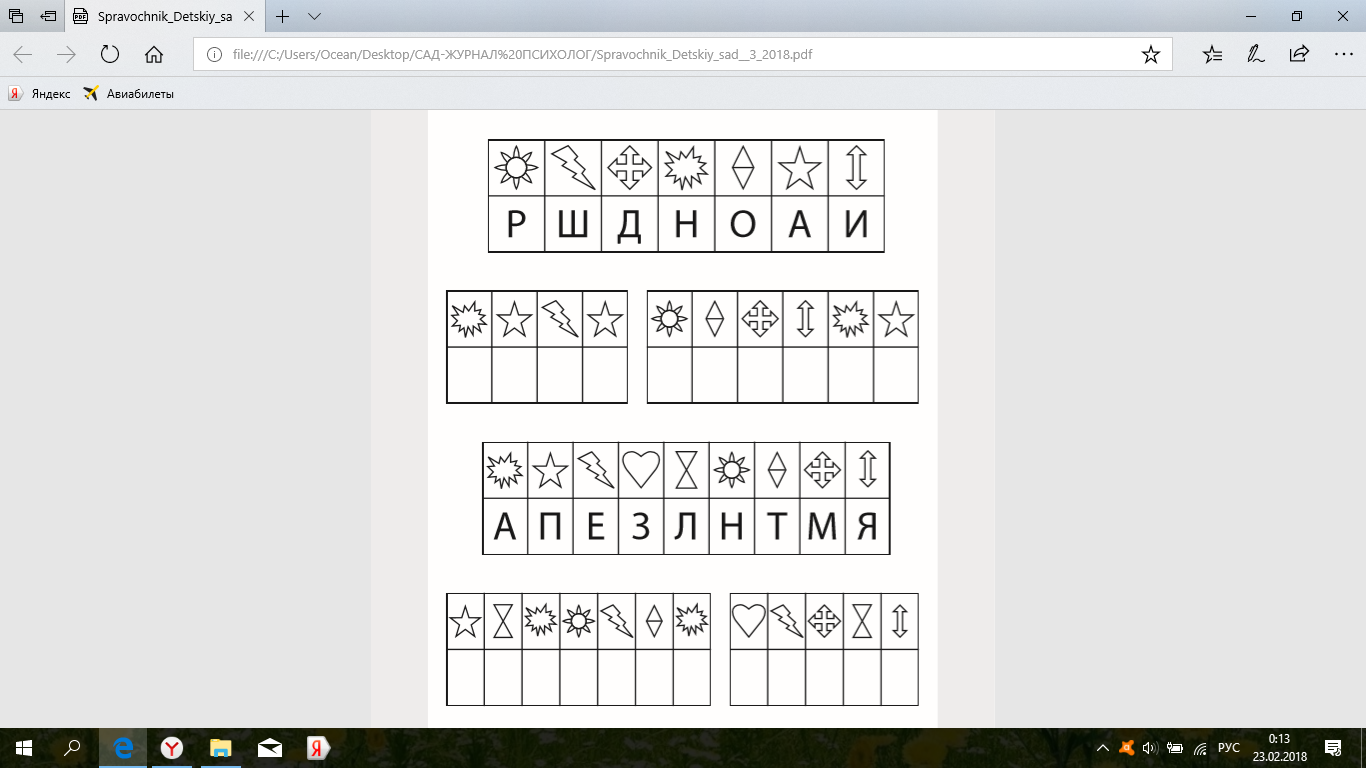 Для получения консультации пишите на электронную почтуOlgabk28@yandex.ruПонедельник 18.05.2020Понедельник 18.05.2020Тема урокаКлассная работаКонтроль1Итоговая комплексная работа Всю информацию по проведению дам до 15.05Фотографию с выполненной работой присылайте в вайбер или на электронную почту EkSam2020@yandex.ruВторник 19.05.2020Вторник 19.05.2020Тема урокаКлассная работаКонтроль1Математика«Измерение длины»Учебник стр. 88 №1 устно, №2, 3 – письменно.Рабочая тетрадь стр. 125 №1,2Фотографию с выполненной работой присылайте в вайбер или на электронную почту EkSam2020@yandex.ru2Русский язык«Словарный диктант»Словарный диктант (Вы читаете слова, ребята записывают, потом проверяете, по необходимости исправляете)Арбуз, чиж, много ягод, пруд, носороги, моржи, львы, удаф, краб, воробьи, пьет, друзья, пальто, черпак, четверг, пушистый, жираф, живет, циркуль, центр, цех, цыган, ширма.Фотографию с выполненной работой присылайте в вайбер или на электронную почту EkSam2020@yandex.ru3Литературное чтениеСамуил Маршак «Багаж»Хрестоматия стр. 78-79 выразительное чтение.4ФизкультураСтроевые упражнения  и наклоны вперед.Просмотр урокаhttps://resh.edu.ru/subject/lesson/4102/main/189526/Повторяем повороты на месте.( на лево, на право, кругом) выполняем перед зеркалом под счет с паузой!( на ЛЕ-во, на ПРА-во, КРУ-гом)Выполняем утреннюю зарядку.Пожелания и вопросы можно написать учителю на почту: peunkov.dima@mail.ruВнеурочная деятельность коррекционной-развивающей  направленности«Хочу все знать»Посмотреть мультик (Скопируйте адрес и вставьте ее в строку запроса в вашем браузере (яндекс, гугл) появится страница на ютьюб канал.https://youtu.be/2r62piBIdL4«Клуб любителей книги»Рассказать сказку «Колобок» от лица главного героя – Колобка. При возможности, прислать мне аудио или видео сообщение.Среда 20.05.2020Среда 20.05.2020Тема урокаКлассная работаКонтроль1ИзоОбобщающий урок «Мы- жители планеты земля»Нарисовать рисунок по теме урока.Фотографию с выполненной работой присылайте в вайбер или на электронную почту EkSam2020@yandex.ru2Русский язык«Контрольное списывание»Хрестоматия по окружающему миру стр.49 текст «Почему у перелески такое имя». В тетради записываете: число        Контрольное списывание          ЗаголовокОткрываете учебник по русскому на стр. 96, читаете правила списывания текста.Далее ребенок списывает его и присылаете мне.Фотографию с выполненной работой присылайте в вайбер или на электронную почту EkSam2020@yandex.ru3Литературное чтениеСамуил Маршак «Багаж»Хрестоматия стр. 76-77 выучить (С начала стихотворения до слов «Вещи везут на перрон»)Записать видео или аудиосообщение и прислать в вайбер или вотсап до 22.05Фотографию с выполненной работой присылайте в вайбер или на электронную почту EkSam2020@yandex.ru4Окружающий мирОбобщение «Мы и окружающий мир»Учебник стр. 75-77ответить на вопросы устно, при желании отправить ответы на указанный адрес.Внеурочная деятельность коррекционной-развивающей  направленности«Я – пешеход и пассажир»Классный час «Безопасность летом»Поговорить с детьми о правилах безопасности. Текст под таблицей.«На лесной опушке»Задание 1.  Найди 10 отличий!https://yadi.sk/i/ioX6VSBOM0SlrAЗадание 2.  Игра на внимание https://yadi.sk/i/1DmT70klNEjUqwИнструкция к заданию:Перелистывай странички в презентации и выполни задания, проверяй себя!Молодец! Четверг 21.05.2020Четверг 21.05.2020Тема урокаКлассная работаКонтроль1Математика«Разные задачи»Учебник стр. 90-91 № 1, 2 № 3 – по желанию.Фотографию с выполненной работой присылайте в вайбер или на электронную почту EkSam2020@yandex.ru2Русский язык«Оформление писем и заполнение анкет»Написать письмо другу используя правила.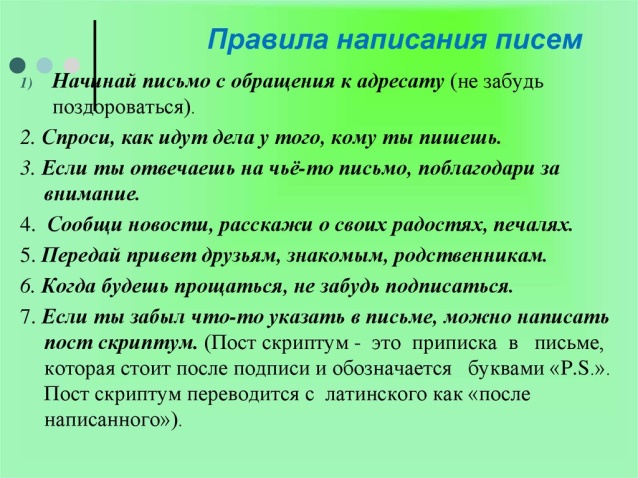 Фотографию с выполненной работой присылайте в вайбер или на электронную почту EkSam2020@yandex.ru3ТехнологияИзделие из пластилина«Насекомые»Сделать из пластилина любое насекомое.Сдать до 8 маяФотографию с выполненной работой присылайте в вайбер или на электронную почту EkSam2020@yandex.ru4ФизкультураКомплекс вольных упражнений без предметов на 16 счетов.Просмотр комплекса вольных упражненийКомплекс №3https://youtu.be/zF4AcO-X1UUУчимся выполнять по желанию и возможности комплекс вольных упражнений на 16 счетов.( изучаем сначала первую восьмерку, затем вторую)Соблюдаем  режим дня.Пожелания и вопросы можно написать учителю на почту: peunkov.dima@mail.ruВнеурочная деятельность коррекционной-развивающей  направленности«Хочу все знать»Посмотреть мультик (Скопируйте адрес и вставьте ее в строку запроса в вашем браузере (яндекс, гугл) появится страница на ютьюб канал.https://youtu.be/2r62piBIdL4Пятница 22.05.2020Пятница 22.05.2020Тема урокаКлассная работаКонтроль1Математика «Разные задачи»Рабочая тетрадь стр. 126 № 1Фотографию с выполненной работой присылайте в вайбер или на электронную почту EkSam2020@yandex.ru2Русский язык«Повторение изученного»Написать три простых предложения, подчеркнуть главные члены. Написать 3 слова с орфограммой «жи-ши» (в учебнике стр. 58), 3 слова с орфограммой «ци, це» (стр. 62)  3 с «ча-ща, чу-щу» (стр. 65),по 3слова с разделительным Ь и Ъ(стр. 72-74)Фотографию с выполненной работой присылайте в вайбер или на электронную почту EkSam2020@yandex.ru3Музыка«Обобщающий урок»Написать мне какие прослушанные произведения ребенку понравились больше всего, нарисовать рисунок. На рисунке изобразить то что ребенку представляется, когда он слушает это произведение.4Литературное чтение«Самуил Маршак «Багаж»Хрестоматия стр. 76-77 выучить (С начала стихотворения до слов «Вещи везут на перрон»)Записать видео или аудиосообщение и прислать в вайбер или вотсап Сегодня сдать задание.5Внеурочная деятельность коррекционной-развивающей  направленностиК нам гости пришли!1.Смотрим мультфильм «Как Винни-Пух и Пятачок идут в гости»https://yandex.ru/video/preview?filmId=6589081138132470357&text=%D0%B2%D0%B8%D0%BD%D0%BD%D0%B8%20%D0%BF%D1%83%D1%85%20%D0%B8%D0%B4%D0%B5%D1%82%20%D0%B2%20%D0%B3%D0%BE%D1%81%D1%82%D0%B8%20%D0%BC%D1%83%D0%BB%D1%8C%D1%82%D1%84%D0%B8%D0%BB%D1%8C%D0%BC%201971&path=wizard&parent-reqid=1587663673467319-544608819850577740500287-production-app-host-vla-web-yp-335&redircnt=1587663700.12. Беседа:-кто главные герои;-расскажите, правильно вёл себя Винни-Пух в гостях, почему;- расскажите, как вы готовитесь к встрече  гостей и как сами   ведёте себя в гостях.Индивидуальное консультированиеoe.smirnova@mail.ru(по желанию)Клуб любителей книги«Книги о цветах»(Выполнить при возможности) Прочитать сказку про цветок, рассмотреть иллюстрации в книге, обсудить главного героя, подумать, чему учит нас произведение, нарисовать рисунок. «Задание от Фунтика»Задание 1. Инструкция к заданию: Перейди по ссылке: https://yadi.sk/i/nanQkiJGn-3QTQ и выполни задание. Молодец!Задание 2.Выполни задание от Фунтика https://yadi.sk/d/3-VqaKavaTs8ewЖелаю тебе отличных каникул!!!